  Дашиева Мира Самсудиновна – начальник ГБУ «Кировская СББЖ».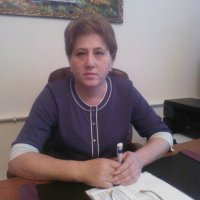         ГБУ «Кировская СББЖ» располагается по адресу: 363600, Кировский район, с. Эльхотово, ул. Надтеречная,28.         Контакты: т. 8(867-35) 5-13-33, ф. 8(867-35) 5-23-67, E-mail: vet-kir@mail.ru     ГБУ «Кировская СББЖ» осуществляет деятельность по профилактике, диагностике и ликвидации заразных и иных (по перечню, утвержденному федеральным органом исполнительной власти, осуществляющим функции по выработке государственной политики и нормативно-правовому регулированию в сфере АПК, включая ветеринарию) болезней животных, включая сельскохозяйственных, домашних, зоопарковых и других животных, пушных зверей, птиц, рыб и пчел, и их лечение. Кроме того, обеспечивает контроль за эпизоотическим благополучием в организациях всех форм собственности при покупке и продаже, ввозе и вывозе, перемещениях животных, убое скота, заготовке, хранении, транспортировке, переработке продуктов и сырья животного происхождения, а также при уборке и утилизации трупов животных. Проводит разъяснительную работу с привлечением средств  массовой информации среди населения по вопросам профилактике заразных, в том числе особо опасных болезней животных, а также болезней общих для человека и животных.